        עופות בר                                              פרטי אירוע הדיגום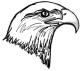         עופות בר                                              פרטי אירוע הדיגום        עופות בר                                              פרטי אירוע הדיגום        עופות בר                                              פרטי אירוע הדיגום        עופות בר                                              פרטי אירוע הדיגום        עופות בר                                              פרטי אירוע הדיגום        עופות בר                                              פרטי אירוע הדיגום        עופות בר                                              פרטי אירוע הדיגום        עופות בר                                              פרטי אירוע הדיגום        עופות בר                                              פרטי אירוע הדיגום        עופות בר                                              פרטי אירוע הדיגום        עופות בר                                              פרטי אירוע הדיגום        עופות בר                                              פרטי אירוע הדיגום        עופות בר                                              פרטי אירוע הדיגום        עופות בר                                              פרטי אירוע הדיגום        עופות בר                                              פרטי אירוע הדיגום        עופות בר                                              פרטי אירוע הדיגוםתאריך לקיחת הדגימותתאריך לקיחת הדגימותתאריך לקיחת הדגימותתאריך לקיחת הדגימותתאריך לקיחת הדגימותתאריך לקיחת הדגימותתאריך לקיחת הדגימותתאריך לקיחת הדגימותמקום (ממנו הגיע בע"ח) מקום (ממנו הגיע בע"ח) מקום (ממנו הגיע בע"ח) מקום (ממנו הגיע בע"ח) יישוב קרוב 	יישוב קרוב 	יישוב קרוב 	ניטור יזום/ מזדמן/טיפול/ אחר: ניטור יזום/ מזדמן/טיפול/ אחר: ניטור יזום/ מזדמן/טיפול/ אחר: ניטור יזום/ מזדמן/טיפול/ אחר: ניטור יזום/ מזדמן/טיפול/ אחר: ניטור יזום/ מזדמן/טיפול/ אחר: ניטור יזום/ מזדמן/טיפול/ אחר: שם הרופא השולחשם הרופא השולחשם הרופא השולחשם הרופא השולחשם הרופא השולחשם הרופא השולחשם הרופא השולחשם הרופא השולחסיבת הדיגוםסיבת הדיגוםסיבת הדיגוםסיבת הדיגוםסיבת הדיגוםסיבת הדיגוםסיבת הדיגוםרשות הטבע והגניםרשות הטבע והגניםרשות הטבע והגניםרשות הטבע והגניםרשות הטבע והגניםרשות הטבע והגניםרשות הטבע והגניםמספר רישיוןמספר רישיוןמספר רישיוןמספר רישיוןמספר רישיוןטלפון טלפון בעליםבעליםבעליםבעליםבעליםבעליםבעליםלצרכי אכיפהלצרכי אכיפהלצרכי אכיפהלצרכי אכיפהלצרכי אכיפהלצרכי אכיפהד"ר רוני קינג ד"ר רוני קינג ד"ר רוני קינג 891891891891ד"ר רוני קינג ד"ר רוני קינג ד"ר רוני קינג 891891891891שם הפקחרופא תורן/משרד קבלהרופא תורן/משרד קבלהרופא תורן/משרד קבלהרופא תורן/משרד קבלהרופא תורן/משרד קבלהתאריך ושעת מסירהתאריך ושעת מסירהרופא קבוערופא קבוערופא קבועמספר רישיוןמספר רישיוןמספר רישיוןמספר רישיון                                  פרטי בע"ח                                       (במידה ובאירוע נדגמו בע"ח נוספים מאותו מין, יש לעדכן בטבלה שבנספח)                                  פרטי בע"ח                                       (במידה ובאירוע נדגמו בע"ח נוספים מאותו מין, יש לעדכן בטבלה שבנספח)                                  פרטי בע"ח                                       (במידה ובאירוע נדגמו בע"ח נוספים מאותו מין, יש לעדכן בטבלה שבנספח)                                  פרטי בע"ח                                       (במידה ובאירוע נדגמו בע"ח נוספים מאותו מין, יש לעדכן בטבלה שבנספח)                                  פרטי בע"ח                                       (במידה ובאירוע נדגמו בע"ח נוספים מאותו מין, יש לעדכן בטבלה שבנספח)                                  פרטי בע"ח                                       (במידה ובאירוע נדגמו בע"ח נוספים מאותו מין, יש לעדכן בטבלה שבנספח)                                  פרטי בע"ח                                       (במידה ובאירוע נדגמו בע"ח נוספים מאותו מין, יש לעדכן בטבלה שבנספח)                                  פרטי בע"ח                                       (במידה ובאירוע נדגמו בע"ח נוספים מאותו מין, יש לעדכן בטבלה שבנספח)                                  פרטי בע"ח                                       (במידה ובאירוע נדגמו בע"ח נוספים מאותו מין, יש לעדכן בטבלה שבנספח)                                  פרטי בע"ח                                       (במידה ובאירוע נדגמו בע"ח נוספים מאותו מין, יש לעדכן בטבלה שבנספח)                                  פרטי בע"ח                                       (במידה ובאירוע נדגמו בע"ח נוספים מאותו מין, יש לעדכן בטבלה שבנספח)                                  פרטי בע"ח                                       (במידה ובאירוע נדגמו בע"ח נוספים מאותו מין, יש לעדכן בטבלה שבנספח)                                  פרטי בע"ח                                       (במידה ובאירוע נדגמו בע"ח נוספים מאותו מין, יש לעדכן בטבלה שבנספח)                                  פרטי בע"ח                                       (במידה ובאירוע נדגמו בע"ח נוספים מאותו מין, יש לעדכן בטבלה שבנספח)                                  פרטי בע"ח                                       (במידה ובאירוע נדגמו בע"ח נוספים מאותו מין, יש לעדכן בטבלה שבנספח)  נספח בע"ח נוספים   נספח בע"ח נוספים מיןמיןמיןמיןמיןמיןמיןמיןמס' סידורי בתוכנית הניטור  מס' סידורי בתוכנית הניטור  מס' סידורי בתוכנית הניטור  מס' סידורי בתוכנית הניטור  מס' סידורי בתוכנית הניטור  מס' סידורי בתוכנית הניטור  מס' סידורי בתוכנית הניטור  גוזל/צעיר/מתבגר/בוגר/זקןגוזל/צעיר/מתבגר/בוגר/זקןגוזל/צעיר/מתבגר/בוגר/זקןגוזל/צעיר/מתבגר/בוגר/זקן(זכר/נקבה/לא ידוע)(זכר/נקבה/לא ידוע)(זכר/נקבה/לא ידוע)בריא/חולה/ מתתאריך לידה/גיל משוערתאריך לידה/גיל משוערתאריך לידה/גיל משוערתאריך לידה/גיל משוערזוויגזוויגזוויגמצב בריאותיסימון - אם קיים (ביה"ח לחיות בר, שבב, תג אוזן, תג כנף, אחר)סימון - אם קיים (ביה"ח לחיות בר, שבב, תג אוזן, תג כנף, אחר)סימון - אם קיים (ביה"ח לחיות בר, שבב, תג אוזן, תג כנף, אחר)סימון - אם קיים (ביה"ח לחיות בר, שבב, תג אוזן, תג כנף, אחר)סימון - אם קיים (ביה"ח לחיות בר, שבב, תג אוזן, תג כנף, אחר)תאור המקרה(נסיבות, סימנים קליניים, טיפולים, ממשק, נתיחה ואבחנת הרופא)תאור המקרה(נסיבות, סימנים קליניים, טיפולים, ממשק, נתיחה ואבחנת הרופא)תאור המקרה(נסיבות, סימנים קליניים, טיפולים, ממשק, נתיחה ואבחנת הרופא)תאור המקרה(נסיבות, סימנים קליניים, טיפולים, ממשק, נתיחה ואבחנת הרופא)תאור המקרה(נסיבות, סימנים קליניים, טיפולים, ממשק, נתיחה ואבחנת הרופא)תאור המקרה(נסיבות, סימנים קליניים, טיפולים, ממשק, נתיחה ואבחנת הרופא)תאור המקרה(נסיבות, סימנים קליניים, טיפולים, ממשק, נתיחה ואבחנת הרופא)תאור המקרה(נסיבות, סימנים קליניים, טיפולים, ממשק, נתיחה ואבחנת הרופא)תאור המקרה(נסיבות, סימנים קליניים, טיפולים, ממשק, נתיחה ואבחנת הרופא)תאור המקרה(נסיבות, סימנים קליניים, טיפולים, ממשק, נתיחה ואבחנת הרופא)תאור המקרה(נסיבות, סימנים קליניים, טיפולים, ממשק, נתיחה ואבחנת הרופא)תאור המקרה(נסיבות, סימנים קליניים, טיפולים, ממשק, נתיחה ואבחנת הרופא)תאור המקרה(נסיבות, סימנים קליניים, טיפולים, ממשק, נתיחה ואבחנת הרופא)תאור המקרה(נסיבות, סימנים קליניים, טיפולים, ממשק, נתיחה ואבחנת הרופא)תאור המקרה(נסיבות, סימנים קליניים, טיפולים, ממשק, נתיחה ואבחנת הרופא)תאור המקרה(נסיבות, סימנים קליניים, טיפולים, ממשק, נתיחה ואבחנת הרופא)תאור המקרה(נסיבות, סימנים קליניים, טיפולים, ממשק, נתיחה ואבחנת הרופא)דגימות ובדיקות מבוקשותדגימות ובדיקות מבוקשותדגימות ובדיקות מבוקשותדגימות ובדיקות מבוקשותדגימות ובדיקות מבוקשותדגימות ובדיקות מבוקשותדגימות ובדיקות מבוקשותדגימות ובדיקות מבוקשותדגימות ובדיקות מבוקשותדגימות ובדיקות מבוקשותדגימות ובדיקות מבוקשותדגימות ובדיקות מבוקשותדגימות ובדיקות מבוקשותדגימות ובדיקות מבוקשותדגימות ובדיקות מבוקשותדגימות ובדיקות מבוקשותדגימות ובדיקות מבוקשותפרופיל בדיקהפרופיל בדיקהעופות     יש לציין את סוגי הדגימות שנשלחו והבדיקות המבוקשות. במידה ונדרש, ניתן לבקש בדיקות נוספות.עופות     יש לציין את סוגי הדגימות שנשלחו והבדיקות המבוקשות. במידה ונדרש, ניתן לבקש בדיקות נוספות.עופות     יש לציין את סוגי הדגימות שנשלחו והבדיקות המבוקשות. במידה ונדרש, ניתן לבקש בדיקות נוספות.עופות     יש לציין את סוגי הדגימות שנשלחו והבדיקות המבוקשות. במידה ונדרש, ניתן לבקש בדיקות נוספות.עופות     יש לציין את סוגי הדגימות שנשלחו והבדיקות המבוקשות. במידה ונדרש, ניתן לבקש בדיקות נוספות.עופות     יש לציין את סוגי הדגימות שנשלחו והבדיקות המבוקשות. במידה ונדרש, ניתן לבקש בדיקות נוספות.עופות     יש לציין את סוגי הדגימות שנשלחו והבדיקות המבוקשות. במידה ונדרש, ניתן לבקש בדיקות נוספות.עופות     יש לציין את סוגי הדגימות שנשלחו והבדיקות המבוקשות. במידה ונדרש, ניתן לבקש בדיקות נוספות.עופות     יש לציין את סוגי הדגימות שנשלחו והבדיקות המבוקשות. במידה ונדרש, ניתן לבקש בדיקות נוספות.עופות     יש לציין את סוגי הדגימות שנשלחו והבדיקות המבוקשות. במידה ונדרש, ניתן לבקש בדיקות נוספות.עופות     יש לציין את סוגי הדגימות שנשלחו והבדיקות המבוקשות. במידה ונדרש, ניתן לבקש בדיקות נוספות.עופות     יש לציין את סוגי הדגימות שנשלחו והבדיקות המבוקשות. במידה ונדרש, ניתן לבקש בדיקות נוספות.עופות     יש לציין את סוגי הדגימות שנשלחו והבדיקות המבוקשות. במידה ונדרש, ניתן לבקש בדיקות נוספות.עופות     יש לציין את סוגי הדגימות שנשלחו והבדיקות המבוקשות. במידה ונדרש, ניתן לבקש בדיקות נוספות.עופות     יש לציין את סוגי הדגימות שנשלחו והבדיקות המבוקשות. במידה ונדרש, ניתן לבקש בדיקות נוספות.סוג דגימהסוג דגימהסוג דגימהמס' דגימותמס' דגימותבדיקה מבוקשת בדיקה מבוקשת בדיקה מבוקשת בדיקה מבוקשת בדיקה מבוקשת בדיקה מבוקשת בדיקה מבוקשת בדיקה מבוקשת בדיקה מבוקשת בדיקה מבוקשת בדיקה מבוקשת הערות גופה  גופה  גופה  בדיקה פתולוגית                                  היסתופתולוגיה- איברים בדיקה פתולוגית                                  היסתופתולוגיה- איברים בדיקה פתולוגית                                  היסתופתולוגיה- איברים בדיקה פתולוגית                                  היסתופתולוגיה- איברים בדיקה פתולוגית                                  היסתופתולוגיה- איברים בדיקה פתולוגית                                  היסתופתולוגיה- איברים בדיקה פתולוגית                                  היסתופתולוגיה- איברים בדיקה פתולוגית                                  היסתופתולוגיה- איברים בדיקה פתולוגית                                  היסתופתולוגיה- איברים בדיקה פתולוגית                                  היסתופתולוגיה- איברים בדיקה פתולוגית                                  היסתופתולוגיה- איברים סרום   סרום   סרום   HI ND  HI ND  HI ND  HI ND  HI ND  HI ND  HI ND  HI ND  HI ND  HI ND  HI ND  דם EDTA  דם EDTA  דם EDTA  WNV PCR WNV PCR WNV PCR WNV PCR WNV PCR WNV PCR WNV PCR WNV PCR WNV PCR WNV PCR WNV PCR מטוש קנה-ביב מטוש קנה-ביב מטוש קנה-ביב ND-     Real time PCR  AI-        Real time PCR  WNV PCR ND-     Real time PCR  AI-        Real time PCR  WNV PCR ND-     Real time PCR  AI-        Real time PCR  WNV PCR ND-     Real time PCR  AI-        Real time PCR  WNV PCR ND-     Real time PCR  AI-        Real time PCR  WNV PCR ND-     Real time PCR  AI-        Real time PCR  WNV PCR ND-     Real time PCR  AI-        Real time PCR  WNV PCR ND-     Real time PCR  AI-        Real time PCR  WNV PCR ND-     Real time PCR  AI-        Real time PCR  WNV PCR ND-     Real time PCR  AI-        Real time PCR  WNV PCR ND-     Real time PCR  AI-        Real time PCR  WNV PCR מטוש ביב עם מצע  מטוש ביב עם מצע  מטוש ביב עם מצע 